LOYOLA COLLEGE (AUTONOMOUS), CHENNAI – 600 034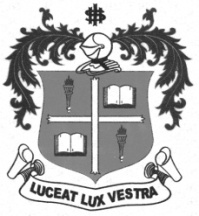 B.Sc. DEGREE EXAMINATION – VISUAL COMM.SIXTH SEMESTER – APRIL 2012VC 6656/VC 6603 - MEDIA MANAGEMENT                 Date : 16-04-2012 	Dept. No.	        Max. : 100 Marks                 Time : 1:00 - 4:00 	                                             						PART – AGive brief answers to ALL the following questions in 50 words each:		(10 X 2 = 20)Sarnoff LawMedia ManagementArtist Release FormTheory YPlanningMarket ShareTV Programming ManagerDeficit BudgetCTCDepartmentalizationPART – BWrite ANY FIVE of the following questions in about 200 words each:	(5 X 8 = 40)Write a short note on media scheduling.Discuss the important heads of a centeralized news organization with a flowchart.Distinguish the essence of horizontal integration and vertical integration in Indian media industry.How do sales promotion help a retail advertising campagin for a significant success?Describe the problem faced by a media organization in managing ‘Creative People’ and the ‘Bussiness People’.Elaborate on the challenges faced by a music manager in private FM broadcasting.Write short notes on project production cycle (PPC) in web designing.PART – CWrite essay on ANY TWO of the following in about 400 words each:		(2 X 20 = 40)Explain in detail the roles and responsiblities of  a personnel manager.Discuss in detail the skills and training required for a production manager to do a cost effective TV show production, which includes post production.Explain in detail the salient features of organizational behaviour.Elaborate on the purpose, tools and techniques of sales promotion.$$$$$$$